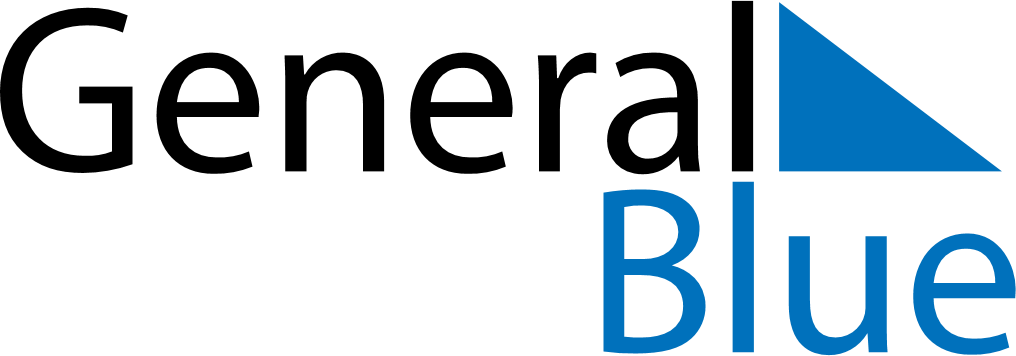 Weekly CalendarOctober 13, 2025 - October 19, 2025Weekly CalendarOctober 13, 2025 - October 19, 2025Weekly CalendarOctober 13, 2025 - October 19, 2025Weekly CalendarOctober 13, 2025 - October 19, 2025Weekly CalendarOctober 13, 2025 - October 19, 2025Weekly CalendarOctober 13, 2025 - October 19, 2025MondayOct 13TuesdayOct 14WednesdayOct 15ThursdayOct 16FridayOct 17SaturdayOct 18SundayOct 19